Informace o Českomoravské záruční a rozvojové bance, a.s.k 31. 12. 2010(uveřejňované podle § 11 zákona č. 21/1992 Sb., o bankách, v platném znění a podle Vyhlášky č. 123/2007 Sb., o pravidlech obezřetného podnikání bank, spořitelních a úvěrních družstev a obchodníků s cennými papíry)Obsah: I.Základní údaje o Českomoravské záruční a rozvojové bance, a.s.II.Organizační struktura Českomoravské záruční a rozvojové banky, a.s.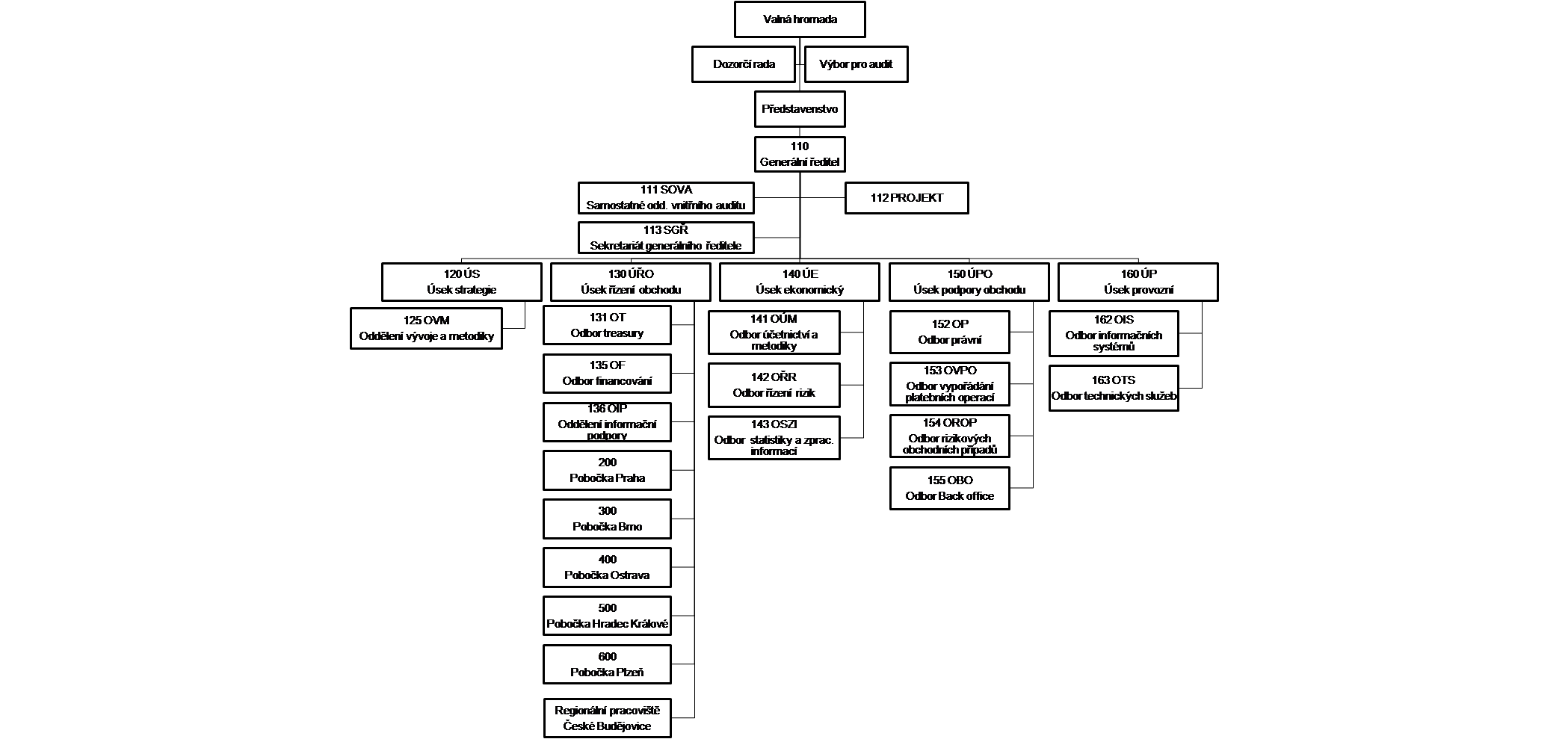 III.Údaje o členech dozorčí rady, představenstva a ostatních vedoucích zaměstnancích Českomoravské záruční a rozvojové banky, a.s.Dozorčí radaČeskomoravské záruční a rozvojové banky, a.s.Dosavadní zkušenosti a kvalifikační předpoklady pro výkon funkce: od roku 1980 pracoval ve státní správě, v současné době pracuje ve funkci poradce ministra na Ministerstvu financí.Absolvoval Vysokou školu báňskou v Ostravě, postgraduální studium vědecké aspirantury na VŠB. Členství v orgánech jiných právnických osob: člen Správní rady Vysoké školy báňské – Technické university v Ostravě, místopředseda presidia Pozemkového fondu ČR. Dosavadní zkušenosti a kvalifikační předpoklady pro výkon funkce: od roku 1969 - 1977 pracoval v různých funkcích ve Výzkumném ústavu bavlnářství v Ústí nad Orlicí. V letech 1977 – 1982 zastával funkci ekonomického náměstka ředitele v Sigmě Česká Třebová. V roce 1982 byl zvolen do zastupitelstva ONV Ústí nad Orlicí a v roce 1988 do zastupitelstva KNV Hradec Králové do funkce místopředsedy pro plán a rozpočet. Od roku 1990 – 1996 byl poslancem České národní rady v Poslanecké sněmovně Parlamentu ČR. Od roku 1996 až do současnosti zastává post ředitele odboru rozvoje finanční skupiny a majetkových účastí v České spořitelně, kde prošel řadou manažerských pozic.V roce 1969 ukončil studium na ČVUT Praha – fakulta strojní (Katedra organizace a řízení), v roce 1976 absolvoval studium na VŠST Liberec – fakulta ekonomiky. Členství v orgánech jiných právnických osob: člen dozorčí rady společnosti První certifikační autorita, a.s.Dosavadní zkušenosti a kvalifikační předpoklady pro výkon funkce: od roku 1967 - 1989 pracovala v podniku Státní banka československá jako vedoucí úvěrového odboru. V letech 1990 – 1991 Komerční banka, a.s., ve které zastávala funkci náměstka ředitele. Od roku 1991 – 1993 Creditanstalt a.s. Praha ve funkci vedoucí oddělení služby klientům. V letech 1994 – 2003 pracovala v Komerční bance, a.s. jako asistent ředitele a následně jako ředitelka pobočky. Od roku 2004 – 2005 zajišťovala Koučing ředitelů poboček úrovně 1 v regionech Praha, Brno a Plzeň.V roce 1967 ukončila studium na VŠE v Praze – obor finance a úvěr.Členství v orgánech jiných právnických osob: členka dozorčí rady v Nadačním fondu Livie a Václava Klausových.Výbor pro auditČeskomoravské záruční a rozvojové banky, a.s.Dosavadní zkušenosti a kvalifikační předpoklady pro výkon funkce: od roku 1969 - 1977 pracoval v různých funkcích ve Výzkumném ústavu bavlnářství v Ústí nad Orlicí. V letech 1977 – 1982 zastával funkci ekonomického náměstka ředitele v Sigmě Česká Třebová. V roce 1982 byl zvolen do zastupitelstva ONV Ústí nad Orlicí a v roce 1988 do zastupitelstva KNV Hradec Králové do funkce místopředsedy pro plán a rozpočet. Od roku 1990 – 1996 byl poslancem České národní rady v Poslanecké sněmovně Parlamentu ČR. Od roku 1996 až do současnosti zastává post ředitele odboru rozvoje finanční skupiny a majetkových účastí v České spořitelně, kde prošel řadou manažerských pozic.V roce 1969 ukončil studium na ČVUT Praha – fakulta strojní (Katedra organizace a řízení), v roce 1976 absolvoval studium na VŠST Liberec – fakulta ekonomiky. Členství v orgánech jiných právnických osob: člen dozorčí rady společnosti První certifikační autorita, a.s.Dosavadní zkušenosti a kvalifikační předpoklady pro výkon funkce: od roku 1967 - 1989 pracovala v podniku Státní banka československá jako vedoucí úvěrového odboru. V letech 1990 – 1991 Komerční banka, a.s., ve které zastávala funkci náměstka ředitele. Od roku 1991 – 1993 Creditanstalt a.s. Praha ve funkci vedoucí oddělení služby klientům. V letech 1994 – 2003 pracovala v Komerční bance, a.s. jako asistent ředitele a následně jako ředitelka pobočky. Od roku 2004 – 2005 zajišťovala Koučing ředitelů poboček úrovně 1 v regionech Praha, Brno a Plzeň.V roce 1967 ukončila studium na VŠE v Praze – obor finance a úvěr.Členství v orgánech jiných právnických osob: členka dozorčí rady v Nadačním fondu Livie a Václava Klausových.PředstavenstvoČeskomoravské záruční a rozvojové banky, a.s.Ostatní vedoucí zaměstnanciČeskomoravské záruční a rozvojové banky, a.s.Českomoravská záruční a rozvojová banka, a.s. nevydala žádné záruky za členy dozorčí rady, členy představenstva a další vedoucí zaměstnance.IV.Údaje o složení akcionářůČeskomoravské záruční a rozvojové banky, a.s.V.Údaje o činnosti Českomoravské záruční a rozvojové banky, a.s.Předmět podnikání zapsaný v obchodním rejstříku:přijímání vkladů od veřejnosti,poskytování úvěrů, investování do cenných papírů na vlastní účet,finanční pronájem (finanční leasing),platební styk a zúčtování,vydávání a správa platebních prostředků,poskytování záruk,otevírání akreditivů,obstarávání inkasa,poskytování investičních služeb,finanční makléřství,výkon funkce depozitáře,směnárenská činnost (nákup devizových prostředků),poskytování bankovních informací,obchodování na vlastní účet nebo na účet klienta s devizovými hodnotami a se zlatem,pronájem bezpečnostních schránek,činnosti, které přímo souvisejí s činnostmi uvedenými v bankovní licenci banky.Předmět činností, které banka skutečně vykonává:přijímání vkladů od veřejnosti,poskytování úvěrů,investování do cenných papírů na vlastní účet,platební styk a zúčtování,poskytování záruk,obstarávání inkasa,poskytování investičních služeb,poskytování bankovních informací,obchodování na vlastní účet nebo na účet klienta s devizovými hodnotami a se zlatem,činnosti, které přímo souvisejí s činnostmi uvedenými v bankovní licenci banky.Přehled činností, jejichž vykonávání nebo poskytování bylo Českou národní bankou omezeno, nebo vyloučeno:nejsou.I. Základní údaje o ČMZRB, a.s.II.Organizační struktura ČMZRB, a.s.III.Dozorčí rada a vedoucí zaměstnanci ČMZRB, a.s.IV.Akcionáři ČMZRB, a.s.V.Údaje o činnosti ČMZRB, a.s.Obchodní firma:Českomoravská záruční a rozvojová bankaPrávní forma:Akciová společnostSídlo:Praha 1, Jeruzalémská 964/4, PSČ 110 00Identifikační číslo:44848943Datum zápisu do obchodního rejstříku:28. ledna 1992Poslední změna zápisu v obchodním rejstříku: 7. prosince 2010Změna ve složení členů dozorčí rady.Výše základního kapitálu zapsaného v obchodním rejstříku:Výše základního kapitálu zapsaného v obchodním rejstříku:2.131.550.000,- KčVýše splaceného základního kapitálu:Výše splaceného základního kapitálu:100 %Druh, forma, podoba a počet emitovaných akcií s uvedením jejich jmenovité hodnoty:Druh, forma, podoba a počet emitovaných akcií s uvedením jejich jmenovité hodnoty:Akcie v zaknihované podobě na jméno, 8.900 ks akcií, jmenovitá hodnota 239.500,- Kč na akcii. Nejsou přijaty k obchodování na regulovaném trhu. Převoditelnost pouze se souhlasem valné hromady.Údaje o nabytí vlastních akcií a zatímních listů a jiných účastnických cenných papírů, s uvedením druhu, formy, podoby a počtu:Údaje o nabytí vlastních akcií a zatímních listů a jiných účastnických cenných papírů, s uvedením druhu, formy, podoby a počtu:Českomoravská záruční a rozvojová banka, a.s. nedrží žádné vlastní akcie.Údaje o zvýšení základního kapitálu od posledního navýšení:Údaje o zvýšení základního kapitálu od posledního navýšení:Nebyl navýšen.Počet organizačních jednotek ČMZRB, a.s.:6Počet zaměstnanců ke dni 31.12.2010:219JUDr. Ing. Robert SzurmanJUDr. Ing. Robert Szurmanpředseda dozorčí rady  od 25.4.2006znovu zvolen dne 27.4.2010Dosavadní zkušenosti a kvalifikační předpoklady pro výkon funkce: začátek praxe v podniku Silnice Ostrava, v  letech 1991 – 2000 – Finanční úřad Ostrava III. Do roku 2005 byl ústředním ředitelem na Ústředním finančním a daňovém ředitelství Ministerstva financí.Od roku 1.9.2005 – náměstek ministra průmyslu a obchodu – řízení sekce vnitřního obchodu a transformace podniků a koordinace činnosti sekce rozvoje podnikatelského prostředí a konkurenceschopnosti s působnostmi v oblastech: transformace státních podniků, ochrana spotřebitele a vnitřní obchod, podnikatelské prostředí, inovace, podpora podnikání, konkurenceschopnost, podpora malého a středního podnikání a živnostenské podnikání.  Roku 1977 SEŠ Český Těšín, v roce 1982 ukončení studia na Vysoké škole báňské v Ostravě, v roce 1996 absolvování bakalářského studia na Právnické fakultě Masarykovy univerzity v Brně a v roce 2005 dokončeno doktorské studium obojího práva na Právnické fakultě Západočeské univerzity v Plzni.Členství v orgánech jiných právnických osob:člen správní rady nadace IMPULS, nadační fond; člen presidia Pozemkového fondu ČR, EURO CARGO AIR, a.s. člen dozorčí rady.Dosavadní zkušenosti a kvalifikační předpoklady pro výkon funkce: začátek praxe v podniku Silnice Ostrava, v  letech 1991 – 2000 – Finanční úřad Ostrava III. Do roku 2005 byl ústředním ředitelem na Ústředním finančním a daňovém ředitelství Ministerstva financí.Od roku 1.9.2005 – náměstek ministra průmyslu a obchodu – řízení sekce vnitřního obchodu a transformace podniků a koordinace činnosti sekce rozvoje podnikatelského prostředí a konkurenceschopnosti s působnostmi v oblastech: transformace státních podniků, ochrana spotřebitele a vnitřní obchod, podnikatelské prostředí, inovace, podpora podnikání, konkurenceschopnost, podpora malého a středního podnikání a živnostenské podnikání.  Roku 1977 SEŠ Český Těšín, v roce 1982 ukončení studia na Vysoké škole báňské v Ostravě, v roce 1996 absolvování bakalářského studia na Právnické fakultě Masarykovy univerzity v Brně a v roce 2005 dokončeno doktorské studium obojího práva na Právnické fakultě Západočeské univerzity v Plzni.Členství v orgánech jiných právnických osob:člen správní rady nadace IMPULS, nadační fond; člen presidia Pozemkového fondu ČR, EURO CARGO AIR, a.s. člen dozorčí rady.Ing. Josef Doruška, CSc.člen dozorčí rady  od 29.9.2009znovu zvolen dne 27.4.2010Ing. Josef Hájekčlen dozorčí rady  od 1.2.2010znovu zvolen dne 27.4.2010Ing. Růžena Kabilkováčlenka dozorčí rady  od 8.12.2009znovu zvolena dne 27.4.2010Ing. Milan NovákIng. Milan Novákčlen dozorčí rady  od 24.4.2007Dosavadní zkušenosti a kvalifikační předpoklady pro výkon funkce:praxe od roku 1984 v podniku Transporta Chrudim; ve funkci finančního ředitele a člena představenstva od roku 1992 – 1995. V  letech 1995 – 1999 pracoval ve firmě Prokop – mlýnské stroje, s.r.o. Pardubice, ve funkci finančního ředitele. Od roku 2000 až dosud soukromý podnikatel v oboru organizačního a ekonomického poradenství.V roce 1984 ukončil studia na VŠE v Praze (národohospodářská fakulta, obor ekonomická statistika), v r. 1992 absolvoval jednoroční manažerské studium na European Bussines School v Praze, v r. 2003 dokončil dlouhodobý specializační kurz „Oceňování cenných papírů“ na Institutu oceňování majetku při VŠE.Členství v orgánech jiných právnických osob: předseda dozorčí rady BN LEASING, a.s., jednatel firmy Artemas s.r.o., člen dozorčí rady Sportovní areály města Chrudim, s.r.o.Dosavadní zkušenosti a kvalifikační předpoklady pro výkon funkce:praxe od roku 1984 v podniku Transporta Chrudim; ve funkci finančního ředitele a člena představenstva od roku 1992 – 1995. V  letech 1995 – 1999 pracoval ve firmě Prokop – mlýnské stroje, s.r.o. Pardubice, ve funkci finančního ředitele. Od roku 2000 až dosud soukromý podnikatel v oboru organizačního a ekonomického poradenství.V roce 1984 ukončil studia na VŠE v Praze (národohospodářská fakulta, obor ekonomická statistika), v r. 1992 absolvoval jednoroční manažerské studium na European Bussines School v Praze, v r. 2003 dokončil dlouhodobý specializační kurz „Oceňování cenných papírů“ na Institutu oceňování majetku při VŠE.Členství v orgánech jiných právnických osob: předseda dozorčí rady BN LEASING, a.s., jednatel firmy Artemas s.r.o., člen dozorčí rady Sportovní areály města Chrudim, s.r.o.Ing. Ladislav KoděraIng. Ladislav Koděračlen dozorčí rady za zaměstnance bankyod 10.5.2006, znovu zvolen dne 4.8.2010Dosavadní zkušenosti a kvalifikační předpoklady pro výkon funkce:od roku 1990 – 1993 PAL Praha, a.s. – závod Elektrické stroje – vedoucí informační soustavy.Od roku 1993 zaměstnán v ČMZRB, a.s., jako odborný referent, vedoucí oddělení – v současné době na pozici ředitele Odboru účetnictví a metodiky.Absolvoval VŠE v Praze (finance a úvěrování).Dosavadní zkušenosti a kvalifikační předpoklady pro výkon funkce:od roku 1990 – 1993 PAL Praha, a.s. – závod Elektrické stroje – vedoucí informační soustavy.Od roku 1993 zaměstnán v ČMZRB, a.s., jako odborný referent, vedoucí oddělení – v současné době na pozici ředitele Odboru účetnictví a metodiky.Absolvoval VŠE v Praze (finance a úvěrování).Ing. Zdeněk MarešIng. Zdeněk Mareščlen dozorčí rady za zaměstnance bankyod 2.8.2006, znovu zvolen dne 4.8.2010Dosavadní zkušenosti a kvalifikační předpoklady pro výkon funkce:od roku 1981 do poloviny roku 1992 pracoval v podniku Kancelářské stroje, s.p., v různých funkcích (referent, ekonomický náměstek, ředitele závodu). Od roku 1992 pracoval v Ekoagrobance, a.s., pobočka Hradec Králové, do roku 1996 – ve funkcích úvěrový pracovník, ředitel pobočky.Od 1.12.1996 pracuje v ČMZRB, a.s., ve funkci ředitele pobočky Hradec Králové.Absolvoval VŠE v Praze - obor ekonomika průmyslu – ukončena v roce 1992.Dosavadní zkušenosti a kvalifikační předpoklady pro výkon funkce:od roku 1981 do poloviny roku 1992 pracoval v podniku Kancelářské stroje, s.p., v různých funkcích (referent, ekonomický náměstek, ředitele závodu). Od roku 1992 pracoval v Ekoagrobance, a.s., pobočka Hradec Králové, do roku 1996 – ve funkcích úvěrový pracovník, ředitel pobočky.Od 1.12.1996 pracuje v ČMZRB, a.s., ve funkci ředitele pobočky Hradec Králové.Absolvoval VŠE v Praze - obor ekonomika průmyslu – ukončena v roce 1992.Ing. Jana ŠindelářováIng. Jana Šindelářováčlenka dozorčí rady za zaměstnance bankyod 11.7.2001, znovu zvolena dne 2.7.2009Dosavadní zkušenosti a kvalifikační předpoklady pro výkon funkce:po ukončení školy pracovala v ekonomických pozicích ve firmách Stavba Praha, OPBH Praha 3, od roku 1987 MLVH po transformaci MŽP v ekonomickém odboru financování investic. Od roku 1992 zaměstnána v ČMZRB, a.s., na pozicích obchodní pracovník, vedoucí obchodního oddělení, nyní ředitel pobočky Praha.VŠE – ukončena v roce 1981.Dosavadní zkušenosti a kvalifikační předpoklady pro výkon funkce:po ukončení školy pracovala v ekonomických pozicích ve firmách Stavba Praha, OPBH Praha 3, od roku 1987 MLVH po transformaci MŽP v ekonomickém odboru financování investic. Od roku 1992 zaměstnána v ČMZRB, a.s., na pozicích obchodní pracovník, vedoucí obchodního oddělení, nyní ředitel pobočky Praha.VŠE – ukončena v roce 1981.Ing. Daniel Braun, M.A.Ing. Daniel Braun, M.A.člen dozorčí rady  od 7.12.2010Dosavadní zkušenosti a kvalifikační předpoklady pro výkon funkce:v letech 1999 – 2003 pracoval ve Vzdělávacím středisku na podporu demokracie na pozici analytik/překladatel, od roku 2000 pracoval na Ministerstvu zahraničních věcí, Kongresovém centru Praha ve funkci koordinátora projektu, v letech 2002 – 2003 na Ministerstvu obrany na pozici analytika, v letech 2005 – 2007 ve firmě Deloitte BPO G&I – Divize Granty a pobídky ve funkci senior konzultant. Od roku 2007 pracuje na Ministerstvu pro místní rozvoj na pozicích ředitel odboru, vrchní ředitel sekce a v současné době zastává funkci 1. náměstka ministra.Absolvoval VŠE v Praze, fakulta mezinárodních vztahů a Central European University v Budapešti.Dosavadní zkušenosti a kvalifikační předpoklady pro výkon funkce:v letech 1999 – 2003 pracoval ve Vzdělávacím středisku na podporu demokracie na pozici analytik/překladatel, od roku 2000 pracoval na Ministerstvu zahraničních věcí, Kongresovém centru Praha ve funkci koordinátora projektu, v letech 2002 – 2003 na Ministerstvu obrany na pozici analytika, v letech 2005 – 2007 ve firmě Deloitte BPO G&I – Divize Granty a pobídky ve funkci senior konzultant. Od roku 2007 pracuje na Ministerstvu pro místní rozvoj na pozicích ředitel odboru, vrchní ředitel sekce a v současné době zastává funkci 1. náměstka ministra.Absolvoval VŠE v Praze, fakulta mezinárodních vztahů a Central European University v Budapešti.Ing. Milan NovákIng. Milan Novákpředseda výboru pro audit  od 27.4.2010Dosavadní zkušenosti a kvalifikační předpoklady pro výkon funkce:praxe od roku 1984 v podniku Transporta Chrudim; ve funkci finančního ředitele a člena představenstva od roku 1992 – 1995. V  letech 1995 – 1999 pracoval ve firmě Prokop – mlýnské stroje, s.r.o. Pardubice, ve funkci finančního ředitele. Od roku 2000 až dosud soukromý podnikatel v oboru organizačního a ekonomického poradenství.V roce 1984 ukončil studia na VŠE v Praze (národohospodářská fakulta, obor ekonomická statistika), v r. 1992 absolvoval jednoroční manažerské studium na European Bussines School v Praze, v r. 2003 dokončil dlouhodobý specializační kurz „Oceňování cenných papírů“ na Institutu oceňování majetku při VŠE.Členství v orgánech jiných právnických osob: předseda dozorčí rady BN LEASING, a.s., jednatel firmy Artemas s.r.o., člen dozorčí rady Sportovní areály města Chrudim, s.r.o.Dosavadní zkušenosti a kvalifikační předpoklady pro výkon funkce:praxe od roku 1984 v podniku Transporta Chrudim; ve funkci finančního ředitele a člena představenstva od roku 1992 – 1995. V  letech 1995 – 1999 pracoval ve firmě Prokop – mlýnské stroje, s.r.o. Pardubice, ve funkci finančního ředitele. Od roku 2000 až dosud soukromý podnikatel v oboru organizačního a ekonomického poradenství.V roce 1984 ukončil studia na VŠE v Praze (národohospodářská fakulta, obor ekonomická statistika), v r. 1992 absolvoval jednoroční manažerské studium na European Bussines School v Praze, v r. 2003 dokončil dlouhodobý specializační kurz „Oceňování cenných papírů“ na Institutu oceňování majetku při VŠE.Členství v orgánech jiných právnických osob: předseda dozorčí rady BN LEASING, a.s., jednatel firmy Artemas s.r.o., člen dozorčí rady Sportovní areály města Chrudim, s.r.o.Ing. Josef Hájekmístopředseda výboru pro auditod 27.4.2010Ing. Růžena Kabilkováčlenka výboru pro audit  od 27.4.2010JUDr. Ing. Robert SzurmanJUDr. Ing. Robert Szurmančlen výboru pro audit  od 27.4.2010Dosavadní zkušenosti a kvalifikační předpoklady pro výkon funkce: začátek praxe v podniku Silnice Ostrava, v  letech 1991 – 2000 – Finanční úřad Ostrava III. Do roku 2005 byl ústředním ředitelem na Ústředním finančním a daňovém ředitelství Ministerstva financí.Od roku 1.9.2005 – náměstek ministra průmyslu a obchodu – řízení sekce vnitřního obchodu a transformace podniků a koordinace činnosti sekce rozvoje podnikatelského prostředí a konkurenceschopnosti s působnostmi v oblastech: transformace státních podniků, ochrana spotřebitele a vnitřní obchod, podnikatelské prostředí, inovace, podpora podnikání, konkurenceschopnost, podpora malého a středního podnikání a živnostenské podnikání.  Roku 1977 SEŠ Český Těšín, v roce 1982 ukončení studia na Vysoké škole báňské v Ostravě, v roce 1996 absolvování bakalářského studia na Právnické fakultě Masarykovy univerzity v Brně a v roce 2005 dokončeno doktorské studium obojího práva na Právnické fakultě Západočeské univerzity v Plzni.Členství v orgánech jiných právnických osob:člen správní rady nadace IMPULS, nadační fond; člen presidia Pozemkového fondu ČR, EURO CARGO AIR, a.s. člen dozorčí rady.Dosavadní zkušenosti a kvalifikační předpoklady pro výkon funkce: začátek praxe v podniku Silnice Ostrava, v  letech 1991 – 2000 – Finanční úřad Ostrava III. Do roku 2005 byl ústředním ředitelem na Ústředním finančním a daňovém ředitelství Ministerstva financí.Od roku 1.9.2005 – náměstek ministra průmyslu a obchodu – řízení sekce vnitřního obchodu a transformace podniků a koordinace činnosti sekce rozvoje podnikatelského prostředí a konkurenceschopnosti s působnostmi v oblastech: transformace státních podniků, ochrana spotřebitele a vnitřní obchod, podnikatelské prostředí, inovace, podpora podnikání, konkurenceschopnost, podpora malého a středního podnikání a živnostenské podnikání.  Roku 1977 SEŠ Český Těšín, v roce 1982 ukončení studia na Vysoké škole báňské v Ostravě, v roce 1996 absolvování bakalářského studia na Právnické fakultě Masarykovy univerzity v Brně a v roce 2005 dokončeno doktorské studium obojího práva na Právnické fakultě Západočeské univerzity v Plzni.Členství v orgánech jiných právnických osob:člen správní rady nadace IMPULS, nadační fond; člen presidia Pozemkového fondu ČR, EURO CARGO AIR, a.s. člen dozorčí rady.Ing. Ladislav MackaIng. Ladislav Mackapředseda představenstva  od 26.4.1994,znovu zvolen dne 27.4.2010Dosavadní zkušenosti a kvalifikační předpoklady pro výkon funkce:od roku 1976 pracuje v bankovnictví, a to v SBČS, Komerční bance a.s., a v Creditanstalt, a.s. Praha. Od roku 1992 pracuje jako generální ředitel Českomoravské záruční a rozvojové banky, a.s.VŠE, kterou absolvoval v roce 1976.Členství v orgánech jiných společností: člen dozorčí rady Regionální rozvojové agentury Šumava, o.p.s., předseda výboru Společenství domu Zavadilova 1736.Dosavadní zkušenosti a kvalifikační předpoklady pro výkon funkce:od roku 1976 pracuje v bankovnictví, a to v SBČS, Komerční bance a.s., a v Creditanstalt, a.s. Praha. Od roku 1992 pracuje jako generální ředitel Českomoravské záruční a rozvojové banky, a.s.VŠE, kterou absolvoval v roce 1976.Členství v orgánech jiných společností: člen dozorčí rady Regionální rozvojové agentury Šumava, o.p.s., předseda výboru Společenství domu Zavadilova 1736.Ing. Pavel WeissIng. Pavel Weissmístopředseda představenstva  od 26.4.1994,znovu zvolen dne 27.4.2010Dosavadní zkušenosti a kvalifikační předpoklady pro výkon funkce:pracoval v různých ekonomických funkcích v rámci Pozemního stavitelství Ostrava, jako projektant v Ústavu výpočetní techniky Ostrava a od roku 1991 v Komerční bance Opava. Od roku 1993 pracuje v Českomoravské záruční a rozvojové bance a.s., v současné době ve funkci náměstka generálního ředitele Úseku podpory obchodu. Vystudoval Vysokou školu báňskou, fakultu ekonomickou, v roce 1978.Dosavadní zkušenosti a kvalifikační předpoklady pro výkon funkce:pracoval v různých ekonomických funkcích v rámci Pozemního stavitelství Ostrava, jako projektant v Ústavu výpočetní techniky Ostrava a od roku 1991 v Komerční bance Opava. Od roku 1993 pracuje v Českomoravské záruční a rozvojové bance a.s., v současné době ve funkci náměstka generálního ředitele Úseku podpory obchodu. Vystudoval Vysokou školu báňskou, fakultu ekonomickou, v roce 1978.Ing. Jiří JirásekIng. Jiří Jirásekčlen představenstva  od 26.9.1995,znovu zvolen dne 27.4.2010Dosavadní zkušenosti a kvalifikační předpoklady pro výkon funkce:od roku 1991 pracuje v bankovnictví, kde zastával i vedoucí funkce. V Českomoravské záruční a rozvojové bance, a.s. pracuje od roku 1995, v současné době ve funkci vrchního ředitele Úseku řízení obchodu. V letech 1985 – 1989 absolvoval provozně ekonomickou fakultu Vysoké školy zemědělské v Praze a dále v letech 1994 - 1996 postgraduální bankovní studium při Southwestern Graduate School of Banking, Southern Methodist University, Dallas, USA.Dosavadní zkušenosti a kvalifikační předpoklady pro výkon funkce:od roku 1991 pracuje v bankovnictví, kde zastával i vedoucí funkce. V Českomoravské záruční a rozvojové bance, a.s. pracuje od roku 1995, v současné době ve funkci vrchního ředitele Úseku řízení obchodu. V letech 1985 – 1989 absolvoval provozně ekonomickou fakultu Vysoké školy zemědělské v Praze a dále v letech 1994 - 1996 postgraduální bankovní studium při Southwestern Graduate School of Banking, Southern Methodist University, Dallas, USA.Ing. Lubomír Rajdl, CSc.Ing. Lubomír Rajdl, CSc.člen představenstva  od 26.4.1994,znovu zvolen dne 27.4.2010Dosavadní zkušenosti a kvalifikační předpoklady pro výkon funkce:pracoval v různých funkcích ve státní sféře. Od roku 1992 pracuje v Českomoravské záruční a rozvojové bance, a.s., v současné době ve funkci náměstka generálního ředitele Úseku strategie. Vystudoval Moskevský institut národního hospodářství v roce 1978. V roce 1987 ukončil vědeckou aspiranturu na VŠE Praha.Dosavadní zkušenosti a kvalifikační předpoklady pro výkon funkce:pracoval v různých funkcích ve státní sféře. Od roku 1992 pracuje v Českomoravské záruční a rozvojové bance, a.s., v současné době ve funkci náměstka generálního ředitele Úseku strategie. Vystudoval Moskevský institut národního hospodářství v roce 1978. V roce 1987 ukončil vědeckou aspiranturu na VŠE Praha.Ing. Jan UlipIng. Jan Ulipčlen představenstva  od 26.4.1994,znovu zvolen 27.4.2010Dosavadní zkušenosti a kvalifikační předpoklady pro výkon funkce:pracoval v různých podnikových ekonomických funkcích ve strojírenství a státní sféře. Od roku 1992 pracuje v Českomoravské záruční a rozvojové bance, a.s., v současné době ve funkci vrchního ředitele Úseku ekonomického. Vystudoval Vysokou školu báňskou fakultu ekonomickou v Ostravě v roce 1982. V letech 1992 až 1993 absolvoval postgraduální studium bankovnictví na VŠE Praha.Dosavadní zkušenosti a kvalifikační předpoklady pro výkon funkce:pracoval v různých podnikových ekonomických funkcích ve strojírenství a státní sféře. Od roku 1992 pracuje v Českomoravské záruční a rozvojové bance, a.s., v současné době ve funkci vrchního ředitele Úseku ekonomického. Vystudoval Vysokou školu báňskou fakultu ekonomickou v Ostravě v roce 1982. V letech 1992 až 1993 absolvoval postgraduální studium bankovnictví na VŠE Praha.Ing. Ljuba Procházková, CIAIng. Ljuba Procházková, CIAvedoucí Samostatného oddělení vnitřního auditu od 15.3.2001vedoucí Samostatného oddělení vnitřního auditu od 15.3.2001Dosavadní zkušenosti a kvalifikační předpoklady pro výkon funkce:od roku 1984 praxe v bankovnictví (Státní banka československá – revident, Komerční banka, a.s. – úvěrový pracovník, vedoucí oddělení obchody, vedoucí odboru obchody, vedoucí sekce obchodní a nám. ředitele pobočky); člen Komise pro vnitřní audit České bankovní asociace. VŠE, obor finance. 2003 složila zkoušku IIA Certified Internal Auditor.Dosavadní zkušenosti a kvalifikační předpoklady pro výkon funkce:od roku 1984 praxe v bankovnictví (Státní banka československá – revident, Komerční banka, a.s. – úvěrový pracovník, vedoucí oddělení obchody, vedoucí odboru obchody, vedoucí sekce obchodní a nám. ředitele pobočky); člen Komise pro vnitřní audit České bankovní asociace. VŠE, obor finance. 2003 složila zkoušku IIA Certified Internal Auditor.Ing. Jiří AdamecIng. Jiří Adamecředitel Odboru vypořádání a platebních operací  od 1.7.2003Dosavadní zkušenosti a kvalifikační předpoklady pro výkon funkce:pracoval v Agrobance Praha, a.s., a v Union bance, a.s., v různých vedoucích funkcích v oblasti treasury a vypořádání finančních obchodů. V Českomoravské záruční a rozvojové bance, a.s. pracuje od 1.7.2003.Absolvent VŠE – ekonomika průmyslu.Dosavadní zkušenosti a kvalifikační předpoklady pro výkon funkce:pracoval v Agrobance Praha, a.s., a v Union bance, a.s., v různých vedoucích funkcích v oblasti treasury a vypořádání finančních obchodů. V Českomoravské záruční a rozvojové bance, a.s. pracuje od 1.7.2003.Absolvent VŠE – ekonomika průmyslu.Ing. Pavel BěhounIng. Pavel Běhounvedoucí Oddělení informační podporyod 1.1.2010Dosavadní zkušenosti a kvalifikační předpoklady pro výkon funkce:v letech 1977 – 1994 pracoval v různých funkcích v podniku Gumokov Hradec Králové, naposledy jako vedoucí odboru financování. Od roku 1994 pracoval v Ekoagrobance, a.s. a od roku 1996 v IPB a.s. ve funkci specialista na řešení klasifikovaných pohledávek. V Českomoravské záruční a rozvojové bance, a.s. pracuje od roku 2000.Absolvoval VŠE v Praze – obor ekonomika průmyslu, ukončena v roce 1992.Dosavadní zkušenosti a kvalifikační předpoklady pro výkon funkce:v letech 1977 – 1994 pracoval v různých funkcích v podniku Gumokov Hradec Králové, naposledy jako vedoucí odboru financování. Od roku 1994 pracoval v Ekoagrobance, a.s. a od roku 1996 v IPB a.s. ve funkci specialista na řešení klasifikovaných pohledávek. V Českomoravské záruční a rozvojové bance, a.s. pracuje od roku 2000.Absolvoval VŠE v Praze – obor ekonomika průmyslu, ukončena v roce 1992.Ing. Pavel FialaIng. Pavel Fialaředitel Odboru řízení rizik  od 1.2.2005Dosavadní zkušenosti a kvalifikační předpoklady pro výkon funkce:pracoval od roku 2000-2003 Globalbrokers, a.s. ve funkci makléře, v Českomoravské záruční a rozvojové bance, a.s. pracuje od roku 2003.Absolvent VŠE, fakulta financí a účetnictví.Dosavadní zkušenosti a kvalifikační předpoklady pro výkon funkce:pracoval od roku 2000-2003 Globalbrokers, a.s. ve funkci makléře, v Českomoravské záruční a rozvojové bance, a.s. pracuje od roku 2003.Absolvent VŠE, fakulta financí a účetnictví.Ing. Jiří KelerIng. Jiří Kelerředitel pobočky  od 1.5.1994Dosavadní zkušenosti a kvalifikační předpoklady pro výkon funkce:pracoval v různých ekonomických funkcích v OKD. V Českomoravské záruční a rozvojové bance, a.s. pracuje od roku 1993. Absolvent VŠ báňské v roce 1980. Postgraduální studium oboru ekonomika řízení.Dosavadní zkušenosti a kvalifikační předpoklady pro výkon funkce:pracoval v různých ekonomických funkcích v OKD. V Českomoravské záruční a rozvojové bance, a.s. pracuje od roku 1993. Absolvent VŠ báňské v roce 1980. Postgraduální studium oboru ekonomika řízení.Ing. Ladislav KoděraIng. Ladislav Koděraředitel Odboru metodiky a účetnictvíod 1.6.2003Dosavadní zkušenosti a kvalifikační předpoklady pro výkon funkce:v letech 1990 – 1993 PAL Praha, a.s. – závod Elektrické stroje – vedoucí informační soustavy. Od roku 1993 zaměstnán v Českomoravské záruční a rozvojové bance, a.s. jako odborný referent, vedoucí oddělení.Absolvoval VŠE Praha (finance a úvěrování).Dosavadní zkušenosti a kvalifikační předpoklady pro výkon funkce:v letech 1990 – 1993 PAL Praha, a.s. – závod Elektrické stroje – vedoucí informační soustavy. Od roku 1993 zaměstnán v Českomoravské záruční a rozvojové bance, a.s. jako odborný referent, vedoucí oddělení.Absolvoval VŠE Praha (finance a úvěrování).Jaroslava KoubalováJaroslava Koubalováředitelka odboru Sekretariát generálního ředitele  od 1.6.2010Dosavadní zkušenosti a kvalifikační předpoklady pro výkon funkce:pracovala od roku 1972 jako účetní ve stavebním podniku; v letech 1977 až 1992 v Mototechně Praha jako referent, později vedoucí oddělení ekonomiky práce a mezd. Od roku 1992 zaměstnána v Českomoravské záruční a rozvojové bance, a.s. jako hlavní personalistka.Absolvovala gymnázium a pomaturitní nástavbové studium na SEŠ.Dosavadní zkušenosti a kvalifikační předpoklady pro výkon funkce:pracovala od roku 1972 jako účetní ve stavebním podniku; v letech 1977 až 1992 v Mototechně Praha jako referent, později vedoucí oddělení ekonomiky práce a mezd. Od roku 1992 zaměstnána v Českomoravské záruční a rozvojové bance, a.s. jako hlavní personalistka.Absolvovala gymnázium a pomaturitní nástavbové studium na SEŠ.Ing. Jana KrčmářováIng. Jana Krčmářováředitelka Odboru Back office od 1.1.2009Dosavadní zkušenosti a kvalifikační předpoklady pro výkon funkce:pracovala od roku 1998 do 2003 v Union bance, a.s. na různých pozicích v rámci obchodního úseku. V Českomoravské záruční a rozvojové bance, a.s. pracuje od roku 2003 na pozicích specialista rizikových obchodních případů a náměstkyně ředitele pobočky Ostrava.Absolventka VŠE, fakulta národohospodářská.Dosavadní zkušenosti a kvalifikační předpoklady pro výkon funkce:pracovala od roku 1998 do 2003 v Union bance, a.s. na různých pozicích v rámci obchodního úseku. V Českomoravské záruční a rozvojové bance, a.s. pracuje od roku 2003 na pozicích specialista rizikových obchodních případů a náměstkyně ředitele pobočky Ostrava.Absolventka VŠE, fakulta národohospodářská.Ing. Jiří KučeraIng. Jiří Kučeravrchní ředitel Úseku provozního  od 1.6.2010Dosavadní zkušenosti a kvalifikační předpoklady pro výkon funkce:od roku 1979 pracuje v oblasti informatiky, v letech 1982 – 1993 jako systémový inženýr mainframe v IPS Praha. Od roku 1993 zaměstnán jako systémový inženýr v Českomoravské záruční a rozvojové bance, a.s.; od roku 1994 ve funkci ředitele Odboru IS; v současné době ve funkci vrchního ředitele Úseku provozního.Absolvent FEL ČVUT v Praze, obor Elektronické počítače.Dosavadní zkušenosti a kvalifikační předpoklady pro výkon funkce:od roku 1979 pracuje v oblasti informatiky, v letech 1982 – 1993 jako systémový inženýr mainframe v IPS Praha. Od roku 1993 zaměstnán jako systémový inženýr v Českomoravské záruční a rozvojové bance, a.s.; od roku 1994 ve funkci ředitele Odboru IS; v současné době ve funkci vrchního ředitele Úseku provozního.Absolvent FEL ČVUT v Praze, obor Elektronické počítače.Mgr. Drahomíra LamserováMgr. Drahomíra Lamserovávedoucí Oddělení vývoje a metodikyod 1.4.2010Dosavadní zkušenosti a kvalifikační předpoklady pro výkon funkce:od roku 1997 do 2004 pracovala v ČSOB Investiční společnosti, a.s. na různých vedoucích pozicích. V Českomoravské záruční a rozvojové bance, a.s. pracuje od roku 2005 na pozici vývojového manažera; v současné době ve funkci vedoucí oddělení v Úseku strategie.Absolventka MFF UK Praha, zaměření Matematické struktury. Dosavadní zkušenosti a kvalifikační předpoklady pro výkon funkce:od roku 1997 do 2004 pracovala v ČSOB Investiční společnosti, a.s. na různých vedoucích pozicích. V Českomoravské záruční a rozvojové bance, a.s. pracuje od roku 2005 na pozici vývojového manažera; v současné době ve funkci vedoucí oddělení v Úseku strategie.Absolventka MFF UK Praha, zaměření Matematické struktury. Ing. Zdeněk MarešIng. Zdeněk Marešředitel pobočky  od 1.3.1997Dosavadní zkušenosti a kvalifikační předpoklady pro výkon funkce:od roku 1981 do poloviny roku 1992 pracoval v podniku Kancelářské stroje, s.p. v různých funkcích (referent, ekonomický náměstek, ředitele závodu). Od roku 1992 pracoval v Ekoagrobance, a.s., pobočka Hradec Králové, do roku 1996 – ve funkcích úvěrový pracovník, ředitel pobočky.Od 1.12.1996 pracuje v Českomoravské záruční a rozvojové bance, a.s. VŠE Praha - obor ekonomika průmyslu – ukončena v roce 1992.Dosavadní zkušenosti a kvalifikační předpoklady pro výkon funkce:od roku 1981 do poloviny roku 1992 pracoval v podniku Kancelářské stroje, s.p. v různých funkcích (referent, ekonomický náměstek, ředitele závodu). Od roku 1992 pracoval v Ekoagrobance, a.s., pobočka Hradec Králové, do roku 1996 – ve funkcích úvěrový pracovník, ředitel pobočky.Od 1.12.1996 pracuje v Českomoravské záruční a rozvojové bance, a.s. VŠE Praha - obor ekonomika průmyslu – ukončena v roce 1992.JUDr. Zdeněk PátekJUDr. Zdeněk Pátekředitel Odboru rizikových obchodních případů od 1.2.2005Dosavadní zkušenosti a kvalifikační předpoklady pro výkon funkce:v Českomoravské záruční a rozvojové bance, a.s. pracuje od roku 1995 v různých funkcích (právník, odborný obchodní pracovník, vedoucí oddělení a vedoucí samostatného oddělení). Vzdělání vysokoškolské právní.Členství v orgánech jiných společností: člen statutárního orgánu Bytové družstvo nájemníků, Vratislavská  396,  398.Dosavadní zkušenosti a kvalifikační předpoklady pro výkon funkce:v Českomoravské záruční a rozvojové bance, a.s. pracuje od roku 1995 v různých funkcích (právník, odborný obchodní pracovník, vedoucí oddělení a vedoucí samostatného oddělení). Vzdělání vysokoškolské právní.Členství v orgánech jiných společností: člen statutárního orgánu Bytové družstvo nájemníků, Vratislavská  396,  398.Ing. Miroslav RegnerIng. Miroslav Regnerředitel pobočky  od 1.6.1997Dosavadní zkušenosti a kvalifikační předpoklady pro výkon funkce:různé ekonomické funkce v podnikové sféře. Od roku 1991 v různých funkcích v Komerční bance, a.s. V Českomoravské záruční a rozvojové bance, a.s. pracuje od 1.4.1997.Absolvent Vysoké školy zemědělské, agronomické fakulty.Dosavadní zkušenosti a kvalifikační předpoklady pro výkon funkce:různé ekonomické funkce v podnikové sféře. Od roku 1991 v různých funkcích v Komerční bance, a.s. V Českomoravské záruční a rozvojové bance, a.s. pracuje od 1.4.1997.Absolvent Vysoké školy zemědělské, agronomické fakulty.JUDr. Milena SankotováJUDr. Milena Sankotováředitelka Odboru právního  od 1.7.2002Dosavadní zkušenosti a kvalifikační předpoklady pro výkon funkce:v letech 1976 až 1992 pracovala jako právník v SBČS. V Českomoravské záruční a rozvojové bance, a.s. pracuje od 1.4.1992 jako právní poradce, později vedoucí právního oddělení.Absolventka Právnické fakulty Univerzity Karlovy.Dosavadní zkušenosti a kvalifikační předpoklady pro výkon funkce:v letech 1976 až 1992 pracovala jako právník v SBČS. V Českomoravské záruční a rozvojové bance, a.s. pracuje od 1.4.1992 jako právní poradce, později vedoucí právního oddělení.Absolventka Právnické fakulty Univerzity Karlovy.Ing. Jana ŠindelářováIng. Jana Šindelářováředitel pobočky od 1.11.2008Dosavadní zkušenosti a kvalifikační předpoklady pro výkon funkce:po ukončení školy pracovala v ekonomických pozicích ve firmách Stavba Praha, OPBH Praha 3, od roku 1987 MLVH po transformaci MŽP v ekonomickém odboru financování investic.Od roku 1992 zaměstnána v Českomoravské záruční a rozvojové bance, a.s. na pozicích obchodní pracovník, vedoucí obchodního oddělení, nyní ředitel pobočky Praha.VŠE – ukončena v roce 1981.Dosavadní zkušenosti a kvalifikační předpoklady pro výkon funkce:po ukončení školy pracovala v ekonomických pozicích ve firmách Stavba Praha, OPBH Praha 3, od roku 1987 MLVH po transformaci MŽP v ekonomickém odboru financování investic.Od roku 1992 zaměstnána v Českomoravské záruční a rozvojové bance, a.s. na pozicích obchodní pracovník, vedoucí obchodního oddělení, nyní ředitel pobočky Praha.VŠE – ukončena v roce 1981.Ing. Ivo ŠkrabalIng. Ivo Škrabalředitel Odboru treasury  od 1.5.1998Dosavadní zkušenosti a kvalifikační předpoklady pro výkon funkce:1993 až 1996 zaměstnán v EAGB, Ústí nad Labem ve funkci dealera – vedoucí dealingu. Od 1.1.1996 zaměstnán v Českomoravské záruční a rozvojové bance, a.s., ve funkci vedoucí oddělení finančních obchodů.V roce 1991 absolvoval Vysokou školu dopravy a spojů v Žilině. V roce 1998 absolvoval jeden semestr postgraduálního bankovního studia pořádaného The Southweestern Graduate School of Banking při South Methodist University Dallas, U.S.A. Dále absolvoval řadu domácích i zahraničních odborných školení. Členství v orgánech jiných společností: předseda výboru Společenství Alej 17. listopadu 1756, Roudnice nad Labem.Dosavadní zkušenosti a kvalifikační předpoklady pro výkon funkce:1993 až 1996 zaměstnán v EAGB, Ústí nad Labem ve funkci dealera – vedoucí dealingu. Od 1.1.1996 zaměstnán v Českomoravské záruční a rozvojové bance, a.s., ve funkci vedoucí oddělení finančních obchodů.V roce 1991 absolvoval Vysokou školu dopravy a spojů v Žilině. V roce 1998 absolvoval jeden semestr postgraduálního bankovního studia pořádaného The Southweestern Graduate School of Banking při South Methodist University Dallas, U.S.A. Dále absolvoval řadu domácích i zahraničních odborných školení. Členství v orgánech jiných společností: předseda výboru Společenství Alej 17. listopadu 1756, Roudnice nad Labem.Ing. Luděk ŠreinIng. Luděk Šreinředitel Odboru financování  od 1.10.2010Dosavadní zkušenosti a kvalifikační předpoklady pro výkon funkce:v letech 1984 – 1990 pracoval v Krajském projektovém ústavu na pozici rozpočtáře, od roku 1990 na Ministerstvu kultury ve funkci vedoucího investičního oddělení, od roku 1993 ve firmě Exbud S.A. Kielce na pozici hlavního specialisty obchodu a od roku 1998 pracoval jako bankovní specialista v Oddělení financování infrastruktury v Konsolidační bance Praha, s.p.ú. Od roku 2001 zaměstnán v Českomoravské záruční a rozvojové bance, a.s.Absolvoval ČVUT v Praze, faktulta stavební, obor Ekonomika a řízení stavebnictví.Dosavadní zkušenosti a kvalifikační předpoklady pro výkon funkce:v letech 1984 – 1990 pracoval v Krajském projektovém ústavu na pozici rozpočtáře, od roku 1990 na Ministerstvu kultury ve funkci vedoucího investičního oddělení, od roku 1993 ve firmě Exbud S.A. Kielce na pozici hlavního specialisty obchodu a od roku 1998 pracoval jako bankovní specialista v Oddělení financování infrastruktury v Konsolidační bance Praha, s.p.ú. Od roku 2001 zaměstnán v Českomoravské záruční a rozvojové bance, a.s.Absolvoval ČVUT v Praze, faktulta stavební, obor Ekonomika a řízení stavebnictví.Ing. Aleš TrnkaIng. Aleš Trnkaředitel pobočky  od 9.12.2006Dosavadní zkušenosti a kvalifikační předpoklady pro výkon funkce:v bankovnictví pracuje od roku 1992 (Česká spořitelna, a.s., Raiffeisenbank, a.s., BAWAG, a.s.) v různých funkcích. V Českomoravské záruční a rozvojové bance, a.s. pracuje od 9.12.2006.Absolvoval v roce 1988 na Fakultě elektrotechnické VUT v Brně.Dosavadní zkušenosti a kvalifikační předpoklady pro výkon funkce:v bankovnictví pracuje od roku 1992 (Česká spořitelna, a.s., Raiffeisenbank, a.s., BAWAG, a.s.) v různých funkcích. V Českomoravské záruční a rozvojové bance, a.s. pracuje od 9.12.2006.Absolvoval v roce 1988 na Fakultě elektrotechnické VUT v Brně.Ing. Pavel ZvěřIng. Pavel Zvěřředitel Odboru statistiky a zpracovávání informací  od 1.6.2003Dosavadní zkušenosti a kvalifikační předpoklady pro výkon funkce:pracoval jako účetní analytik v Bance Bohemia. V Českomoravské záruční a rozvojové bance, a.s. pracuje od 1.12.1992 nejdříve jako specialista pro marketing, později vedoucí oddělení bankovních služeb a vedoucí oddělení zpracování informací. Absolvent Strojní fakulty ČVÚT, dvousemestrálního studia marketingu a postgraduálního studia informatiky a informačních technologií Bankovního institutu zakončeného zkouškou v Ústavu informatiky a výpočetní techniky AV ČR v roce 1998.Dosavadní zkušenosti a kvalifikační předpoklady pro výkon funkce:pracoval jako účetní analytik v Bance Bohemia. V Českomoravské záruční a rozvojové bance, a.s. pracuje od 1.12.1992 nejdříve jako specialista pro marketing, později vedoucí oddělení bankovních služeb a vedoucí oddělení zpracování informací. Absolvent Strojní fakulty ČVÚT, dvousemestrálního studia marketingu a postgraduálního studia informatiky a informačních technologií Bankovního institutu zakončeného zkouškou v Ústavu informatiky a výpočetní techniky AV ČR v roce 1998.Souhrnná výše úvěrů poskytnutých bankou členům představenstva:Souhrnná výše úvěrů poskytnutých bankou členům představenstva:0Souhrnná výše úvěrů poskytnutých bankou členům dozorčí rady:00Souhrnná výše úvěrů poskytnutých bankou vrcholnému vedení:1.120.675 Kč1.120.675 KčČeská republika zastoupená:Výše podílu na hlasovacích právech celkem 72,33 %Výše podílu na hlasovacích právech celkem 72,33 %Z toho:Z toho:Z toho:Obchodní firma: Ministerstvo průmyslu a obchoduMinisterstvo průmyslu a obchoduPrávní forma:Organizační složka státu, bez právní subjektivityOrganizační složka státu, bez právní subjektivitySídlo:Na Františku 32, 110 15 Praha 1Na Františku 32, 110 15 Praha 1Výše podílu na hlasovacích právech:Výše podílu na hlasovacích právech:24,25 %Obchodní firma: Ministerstvo pro místní rozvojMinisterstvo pro místní rozvojPrávní forma:Organizační složka státu, bez právní subjektivityOrganizační složka státu, bez právní subjektivitySídlo:Staroměstské nám. 6, 110 15 Praha 1Staroměstské nám. 6, 110 15 Praha 1Výše podílu na hlasovacích právech:Výše podílu na hlasovacích právech:24,25 %Obchodní firma: Ministerstvo financíMinisterstvo financíPrávní forma:Organizační složka státu, bez právní subjektivityOrganizační složka státu, bez právní subjektivitySídlo:Letenská 15, 118 10 Praha 1Letenská 15, 118 10 Praha 1Výše podílu na hlasovacích právech:Výše podílu na hlasovacích právech:23,83 %Obchodní firma: Česká spořitelna, a.s.Česká spořitelna, a.s.Právní forma:Akciová společnostAkciová společnostSídlo:Olbrachtova 1929/62, 140 00 Praha 4Olbrachtova 1929/62, 140 00 Praha 4Výše podílu na hlasovacích právech:Výše podílu na hlasovacích právech:13 %Obchodní firma: Komerční banka, a.s.Komerční banka, a.s.Právní forma:Akciová společnostAkciová společnostSídlo:Na Příkopě 33 čp.969, 114 07 Praha 1Na Příkopě 33 čp.969, 114 07 Praha 1Výše podílu na hlasovacích právech:Výše podílu na hlasovacích právech:13 %Obchodní firma: Československá obchodní banka, a.s.Československá obchodní banka, a.s.Právní forma:Akciová společnostAkciová společnostSídlo:Radlická 333/150, 150 57 Praha 5Radlická 333/150, 150 57 Praha 5Výše podílu na hlasovacích právech:Výše podílu na hlasovacích právech:1,67 %